Об утверждении положения о порядке расходования средств резервного фонда Администрации сельского поселения Кадыровский сельсовет муниципального района Илишевский район Республики БашкортостанВ соответствии с Бюджетным кодексом Российской Федерации, Федеральным законом от 6 октября 2003 года № 131-Ф3 "Об общих принципах организации местного самоуправления в Российской Федерации", Федеральным законом от 21 декабря 1994 года № 68-ФЗ "О защите населения и территорий от чрезвычайных ситуаций природного и техногенного характера», ПОСТАНОВЛЯЮ:Утвердить прилагаемое Положение о порядке расходования средств резервного фонда Администрации сельского поселения Кадыровский сельсовет муниципального района Илишевский район Республики Башкортостан.2. Обнародовать настоящее постановление в здании администрации сельского поселения Кадыровский сельсовет муниципального района Илишевский район Республики Башкортостан и на официальном сайте в сети Интернет.Глава	 СП Кадыровский сельсовет:				 Ахметов М.Х.Утвержденопостановлением главы  сельского поселения Кадыровский сельсовет муниципального района Илишевский районРеспублики Башкортостанот 14 августа 2020 г. № 26ПОЛОЖЕНИЕО ПОРЯДКЕ РАСХОДОВАНИЯ СРЕДСТВ РЕЗЕРВНОГО ФОНДА АДМИНИСТРАЦИИ СЕЛЬСКОГО ПОСЕЛЕНИЯ КАДЫРОВСКИЙ СЕЛЬСОВЕТ МУНИЦИПАЛЬНОГО РАЙОНА ИЛИШЕВСКИЙ РАЙОН РЕСПУБЛИКИ БАШКОРТОСТАН1. Настоящее положение разработано в соответствии со статьей 81 Бюджетного кодекса Российской Федерации, Федерального закона от 6 октября 2003 года № 131-ФЗ "Об общих принципах организации местного самоуправления в Российской Федерации", Положения о бюджетном процессе сельского поселения Кадыровский сельсовет муниципального района Илишевский район Республики Башкортостан и устанавливает порядок выделения и использования средств резервного фонда Администрации сельского поселения Кадыровский сельсовет муниципального района Илишевский район Республики Башкортостан (далее - резервный фонд).2. Резервный фонд создается для финансирования непредвиденных расходов и мероприятий местного значения, в том числе на проведение аварийно-восстановительных работ по ликвидации последствий стихийных бедствий и других чрезвычайных ситуаций, имевших место в текущем финансовом году и не предусмотренных на соответствующий финансовый год в бюджете сельского поселения. 3. Объем резервного фонда определяется решением о бюджете сельского поселения на соответствующий год.4. Средства резервного фонда  расходуются на финансирование следующих расходов:проведение первоочередных работ по предупреждению прогнозируемых чрезвычайных ситуаций межмуниципального характера;проведение аварийно-восстановительных работ по ликвидации последствий стихийных бедствий и других чрезвычайных ситуаций, имевших место в текущем финансовом году; поддержка общественных организаций и объединений;проведение мероприятий местного значения;проведение неплановых мероприятий, встреч, симпозиумов, выставок и семинаров по проблемам местного значения;оказание материальной и единовременной помощи гражданам, оказавшимся в трудной жизненной ситуации и (или) пострадавшего в результате чрезвычайных ситуаций природного и техногенного характера, в соответствии с порядком оказания материальной и единовременной помощи, утвержденным главой Администрации сельского поселения;других мероприятий и расходов, относящихся к полномочиям органов местного самоуправления сельского поселения.5. Средства из резервного фонда выделяются на основании распоряжения Администрации сельского поселения. Распоряжения Администрации сельского поселения о выделении средств из резервного фонда, принимаются в тех случаях, когда средств, находящихся в распоряжении исполнительно- распорядительных органов и организаций сельского поселения, осуществляющих эти мероприятия, недостаточно.В распоряжении Администрации сельского поселения о выделении средств из резервного фонда указываются общий размер ассигнований и их распределение по получателям и проводимым мероприятиям. Использование средств на цели, не предусмотренные распоряжениями администрации, не допускается.6. Проекты распоряжений о выделении средств из резервного фонда с указанием размера выделяемых средств и направления их расходования готовит Администрация сельского поселения в течение 10 дней после получения соответствующего поручения главы Администрации сельского поселения.7. Подразделения администрации и организаций сельского поселения, по роду деятельности которых выделяются средства из резервного фонда, представляют в Администрацию сельского поселения документы с обоснованием размера испрашиваемых средств, включая сметно-финансовые расчеты, а также в случае необходимости - заключения комиссии, экспертов и т.д.8. Средства из резервного фонда на финансирование мероприятий по ликвидации чрезвычайных ситуаций только местного уровня.Муниципальные предприятия и организации, подразделения Администрации сельского поселения не позднее 30 дней со дня возникновения  чрезвычайной ситуации могут обращаться в Администрацию сельского поселения с просьбой о выделении средств из резервного фонда. В обращении должны быть указаны данные о размере материального ущерба, размере выделенных и израсходованных на ликвидацию чрезвычайной ситуации средств организаций, местных бюджетов, страховых фондов и иных источников, а также о наличии у них резервов материальных и финансовых ресурсов.9. Получатели средств резервного фонда, в распоряжение которых выделяются средства резервного фонда, несут ответственность за целевое использование средств в порядке, установленном законодательством Российской Федерации и в месячный срок после проведения соответствующих мероприятий представляют в Администрацию сельского поселения подробный отчет об использовании этих средств по форме, устанавливаемой уполномоченным органом.10. Администрация сельского поселения ежеквартально информирует Совет сельского поселения о расходовании средств резервного фонда.11. Контроль за целевым использованием средств резервного фонда осуществляют органы, осуществляющие муниципальный финансовый контроль.Башортостан РеспубликаҺымуниципаль районилеш районыКаЗЫР ауыл советыауыл билӘмӘҺе  ХАКИМИЯТЕ Башортостан РеспубликаҺымуниципаль районилеш районыКаЗЫР ауыл советыауыл билӘмӘҺе  ХАКИМИЯТЕ 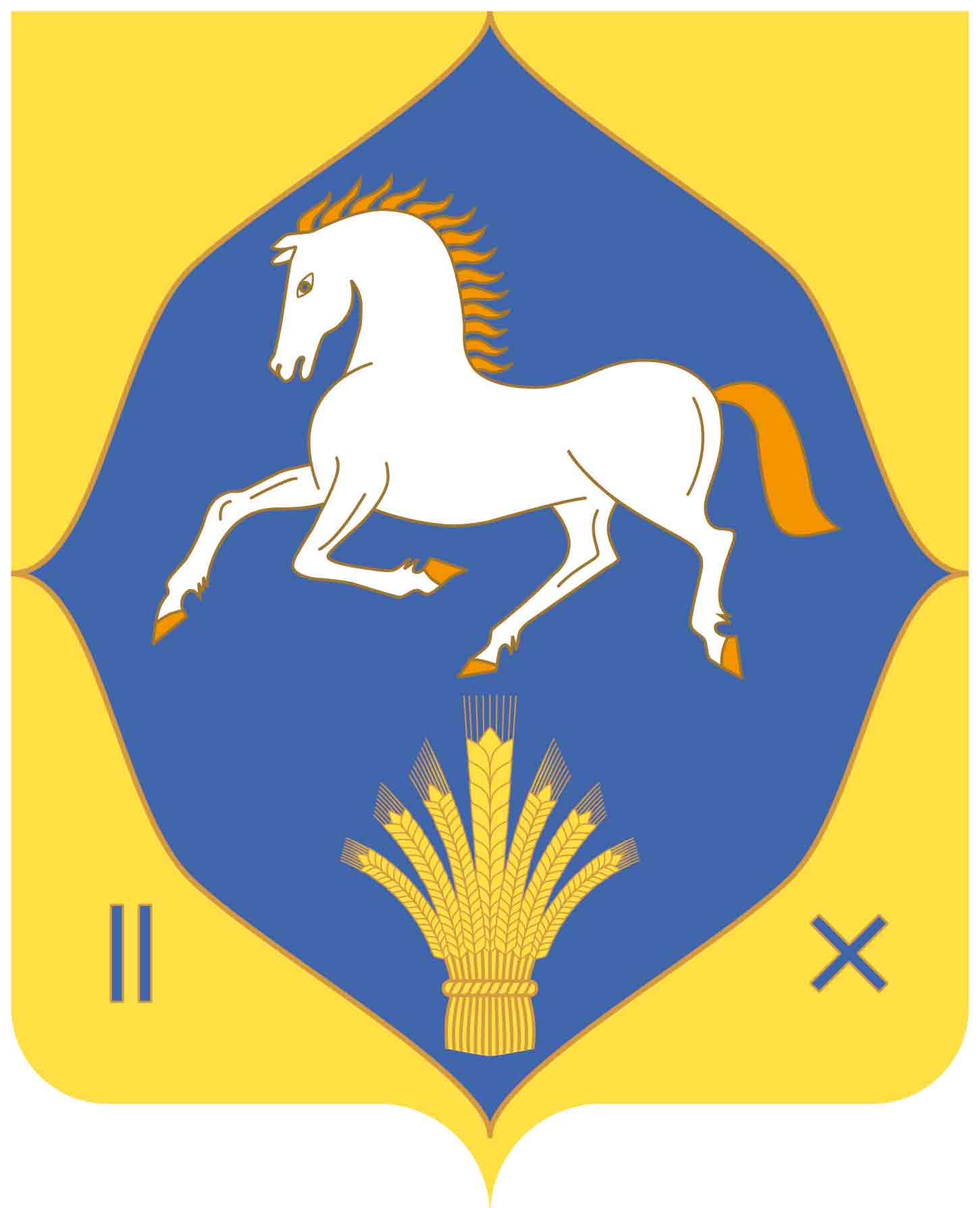 республика башкортостанмуниципальный районилишевский район АДМИНИСТРАЦИЯ сельского поселенияКаДЫРОВСкий сельсовет452267, Казыр ауылыҮзәк  урам, 34Тел. (34762) 36-3-45452267, Казыр ауылыҮзәк  урам, 34Тел. (34762) 36-3-45452267, с.Кадыровоул. Центральная, 34Тел. (34762) 36-3-45452267, с.Кадыровоул. Центральная, 34Тел. (34762) 36-3-45452267, с.Кадыровоул. Центральная, 34Тел. (34762) 36-3-45«14»август2020 й.№26«14»августа2020 г.